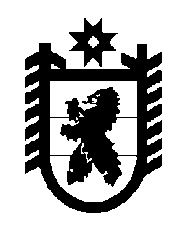 Российская Федерация Республика Карелия    УКАЗГЛАВЫ РЕСПУБЛИКИ КАРЕЛИЯОб исполняющем обязанности члена Правительства Республики Карелия – заместителя Премьер-министра Правительства Республики Карелия – Министра экономического развития и промышленности Республики КарелияВ соответствии с пунктом 10 статьи 51 Конституции Республики Карелия назначить с 14 декабря 2017 года Родионова Дмитрия Андреевича  исполняющим обязанности члена Правительства Республики Карелия – заместителя Премьер-министра Правительства Республики Карелия – Министра экономического развития и промышленности Республики Карелия.
          Глава Республики Карелия                                                              А.О. Парфенчиковг. Петрозаводск14 декабря 2017 года№ 212 